負傷部位略図作成年月日    　　    年    月    日作  成  者    所属          　　　　　　  職  氏  名  　上記のとおり相違ないことを証明する。    　  所  属  長                                                             <説　明＞　　　　　　　　　　　　　　　　　　　　　　　　　　　　　　　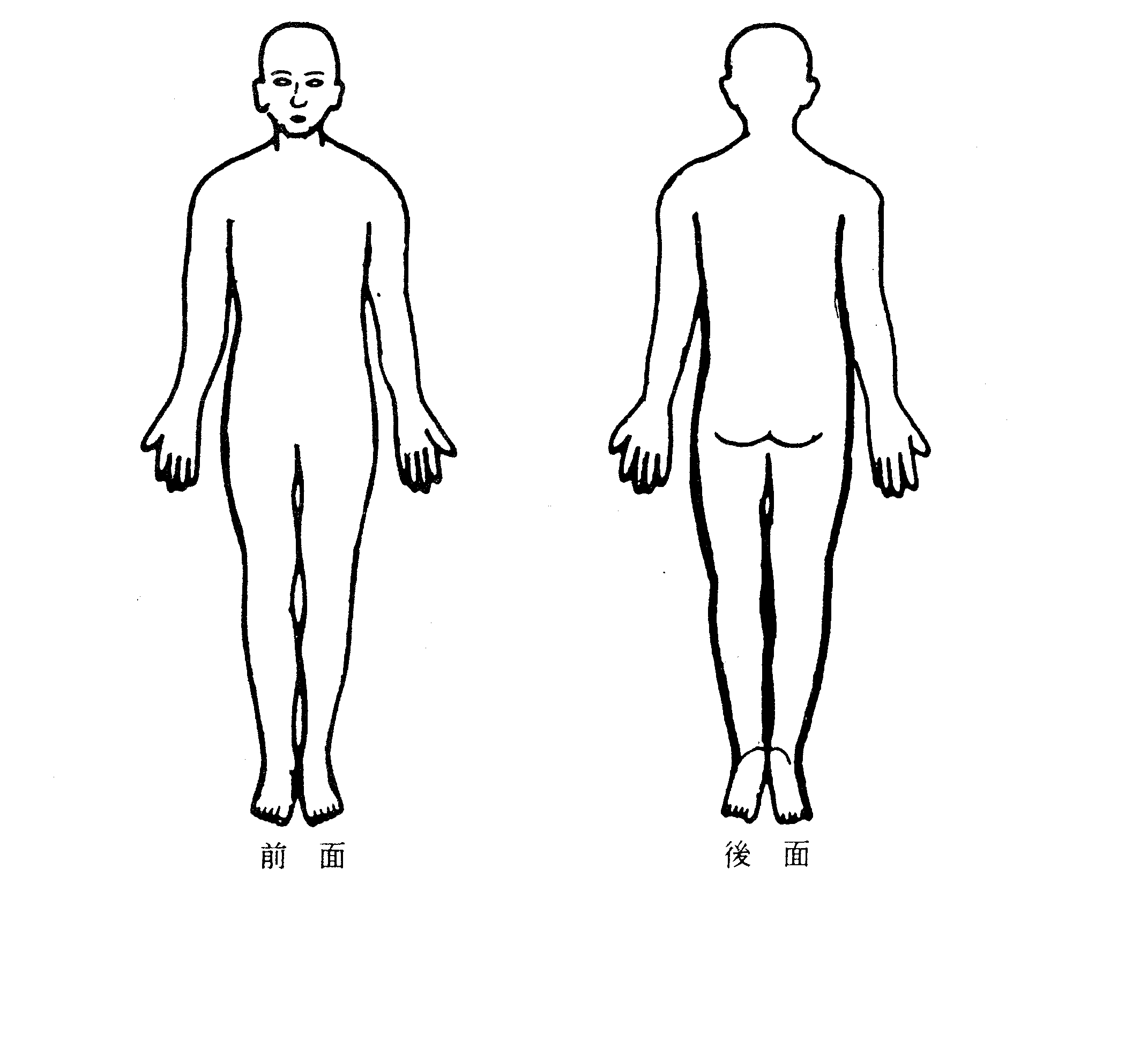 